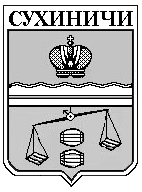 Администрация городского поселения«Посёлок Середейский»249278 Калужская обл., Сухиничский район, п.Середейский, ул.Ленина д.14В Администрации городского поселения «Поселок Середейский» на муниципальной службе состоит 2 (два) человека.Фактические расходы на содержание муниципальных служащих за 2 квартал 2020 год составили – 150424 руб.Глава администрации ГП«Поселок Середейский»                                                               Л.М.Семенова